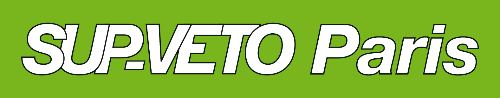 Stage de formation d’Assistante Vétérinaire 6 mois tous les vendredisPauline MIRABEL32 rue Jules Ferry92130 ISSY LES MOULINEAUXTél : 07 81 78 22 46Mail : pauline.mirabel@yahoo.comAge : 18 ans (17/06/2002)LANGUESAnglais scolaireEspagnol (niveau collège)COMPETENCESConnaissances dans le domaine sanitaire et médico -socialCompétences en soins auprès de personnes dépendantesCompétences en animationAptitudes relationnellesAptitudes au travail en équipePratique des outils numériquesAutonomieTransmissions d’informationsCENTRES D’INTERETActivités manuelles :Dessin, poterie, modelageActivités sportives en salle :Vélo, tapis de course, stretching,aquagymLoisirs :Animaux, cuisine, cinéma FORMATIONSeptembre 2020 : Formation d’Assistante Vétérinaire chez SUP VETO2019-2020 : Terminale au Lycée Etienne-Jules Marey à  Boulogne Billancourt, obtention du Baccalauréat ASSP (Assistance, soins et services à la personne)2018-2019 : Première au Lycée Etienne-Jules Marey à Boulogne Billancourt, obtention du Brevet d’études professionnelles ASSP (Assistance, soins et services à la personne)2017-2018 : Seconde au Lycée Etienne-Jules Marey à Boulogne Billancourt2016-2017 : 3ème au Collège Georges Mandel à Issy les MoulineauxEXPERIENCES PROFESSIONNELLESNovembre 2019 : EHPAD Les Abondances à Boulogne Billancourt, stage en animation d’une durée d’un moisJuin 2019 : EHPAD Arpavie Lannelongue à Vanves, stage en soins d’une durée d’un moisDécembre 2018 : EHPAD Les Abondances à Boulogne Billancourt, stage en animation d’une durée d’un moisMai à Juin 2018 : Crèche La Farandole à Issy les Moulineaux, stage d’une durée de six semaines2016 : Crèche l’Ile aux Trésors à Issy les Moulineaux (micro-crèche), stage d’observation de 3ème d’une durée d’une  semaine